Education WeekResearch Center Summer, 2014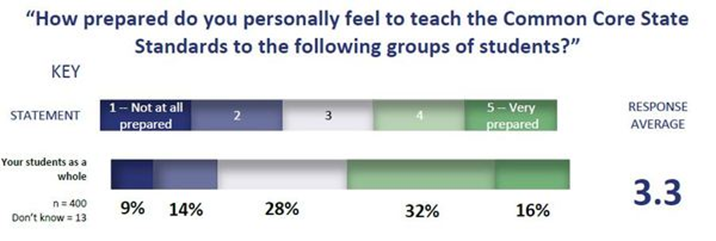 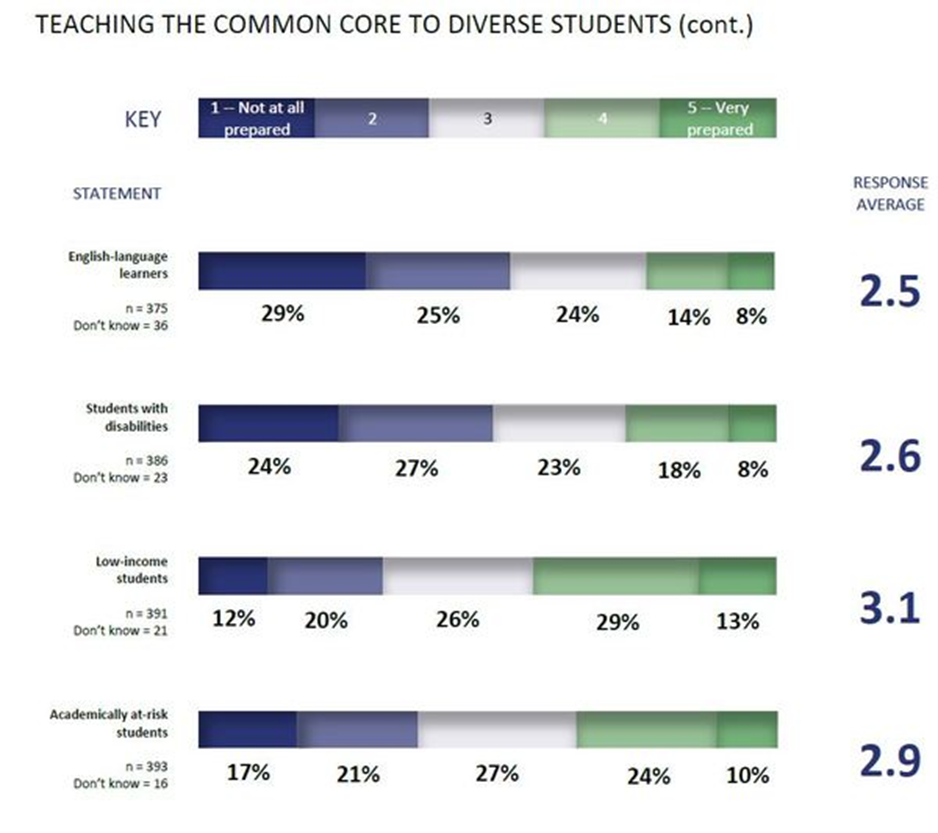 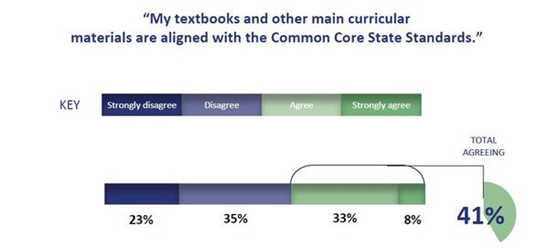 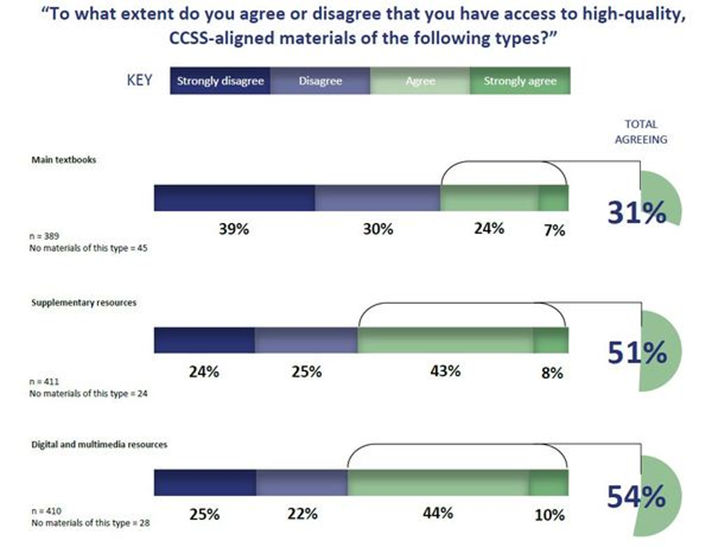 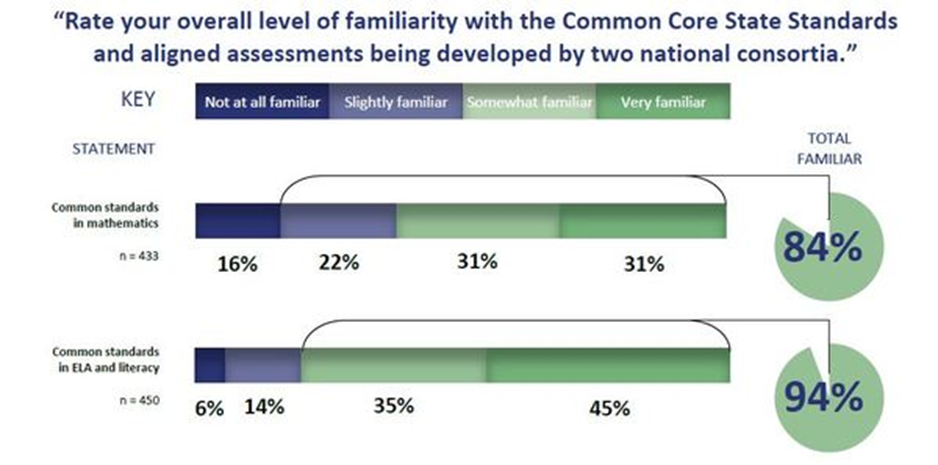 